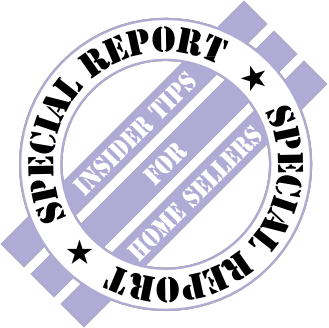 The“Short sale” is one of the most misunderstood terms in the real estate industry. Whether you are a buyer looking for a bargain or a seller looking to get our from under a troubling loan situation, it pays to understand what short sales represent and the things you need to know before making any crucial decisions.$49.00BiggestMythsAbout 	Short 	Sales(and How They Affect Both Buyers and Sellers)